МИНИСТЕРСТВО ОБРАЗОВАНИЯ И НАУКИРОССИЙСКОЙ ФЕДЕРАЦИИГосударственное образовательное учреждениевысшего образования«СИБИРСКИЙ ГОСУДАРСТВЕННЫЙ УНИВЕРСИТЕТ  ГЕОСИСТЕМ И ТЕХНОЛОГИЙ»(ГОУ ВО «СГУГиТ»)Кафедра экологии и природопользованияКалиева А.А.Описание контрольных работДисциплина «Геология»Направление 130400 «Горное дело»Новосибирск, 2015Задания к контрольным работам по дисциплине ГеологияЗадание 1В состав, каких горных пород входят перечисленные минералы в качестве породообразующих? Дайте характеристику данным горным породам по происхождению и по содержанию кремнезема (SiO2), охарактеризуйте их минералогический состав, структурно-текстурные особенности.Таблица Контрольная работа по Геологии состоит из четырех заданий. Ваш вариант смотрите по последней цифре номера зачетной книжки. Задание 2- Построение инженерно-геологического профиля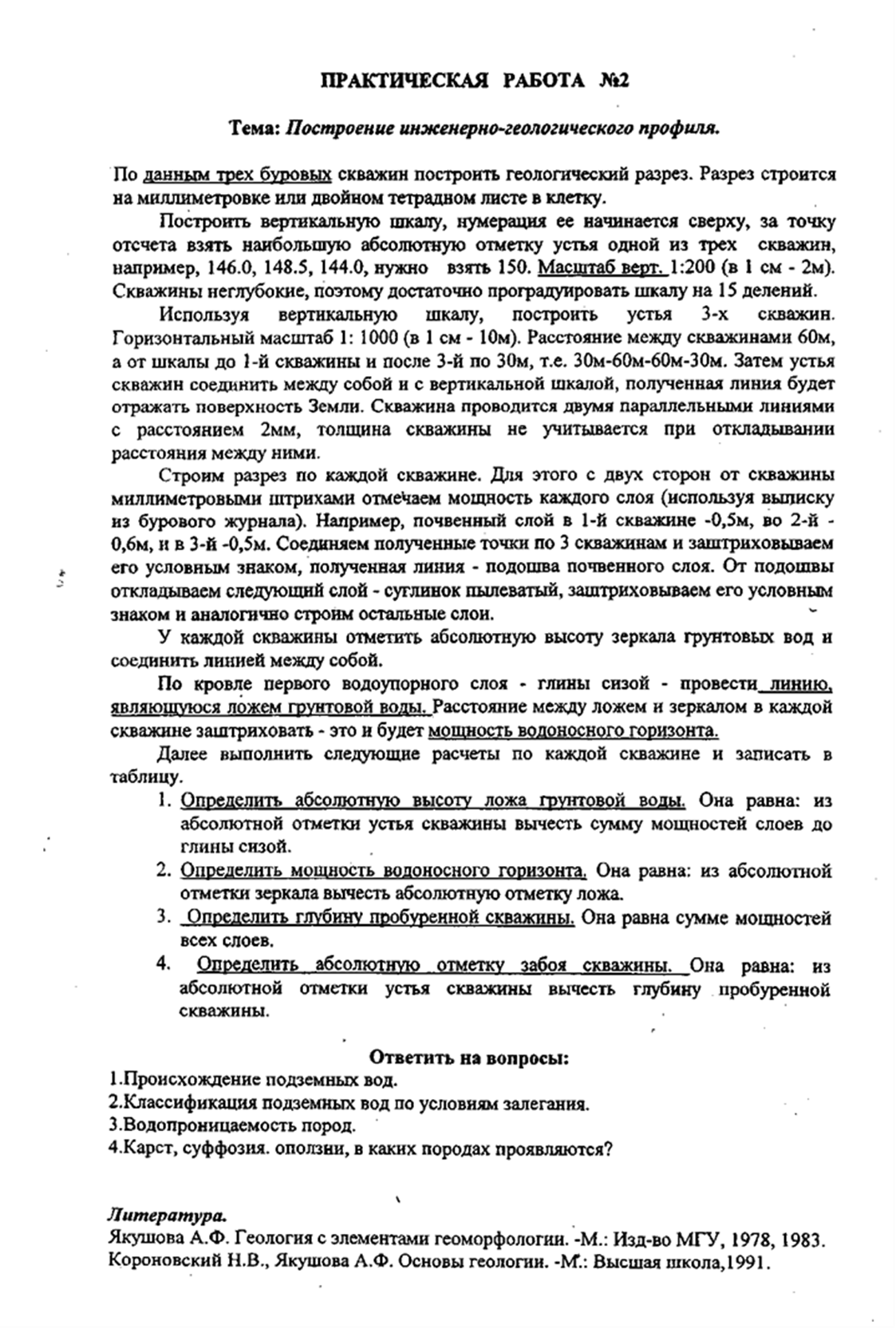 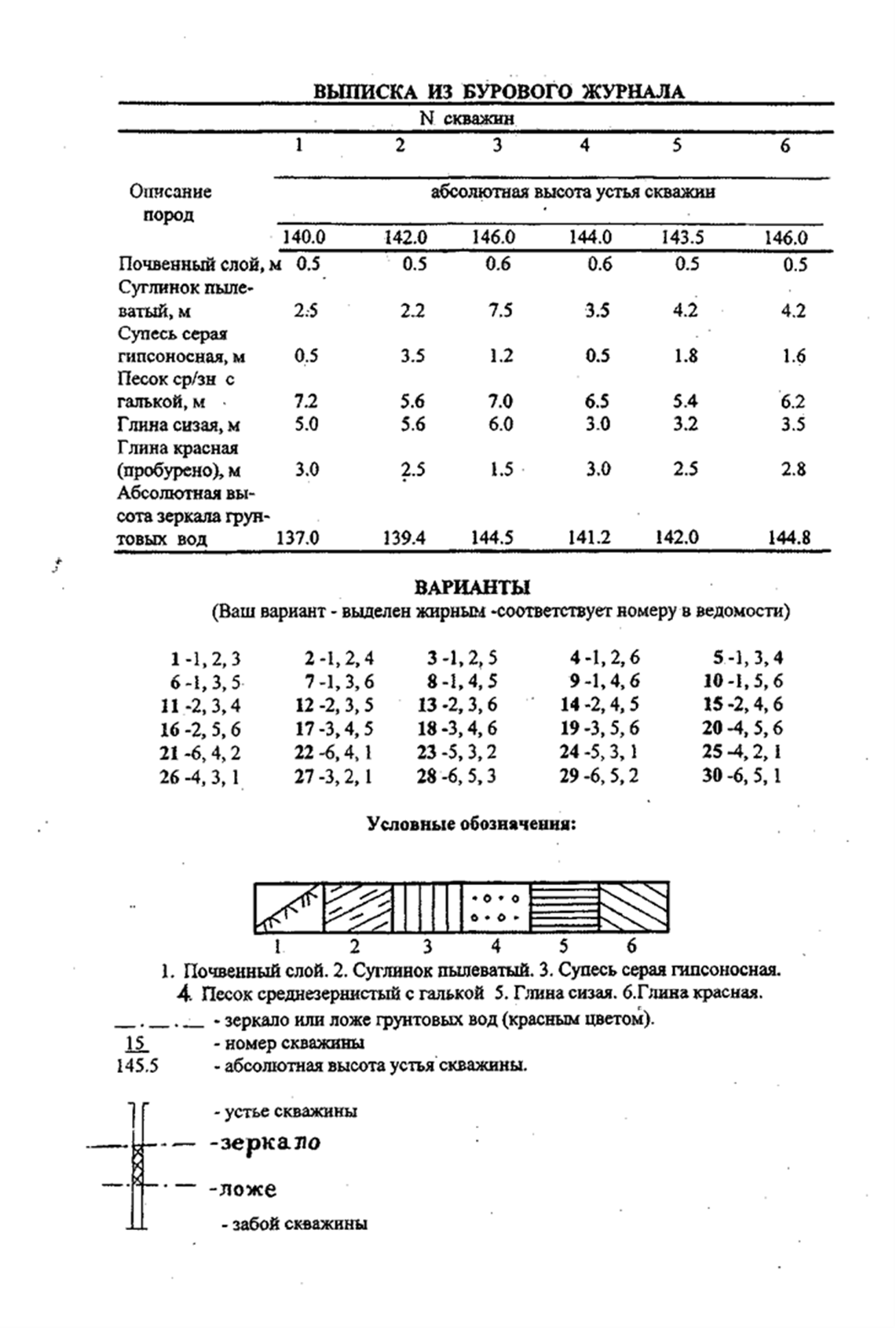       ПРИМЕЧАНИЕВаш вариант выделен жирным шрифтом (по номеру зачетной книжки), а номера 3-х скважин обычным шрифтом. В выписке из бурового журнала приведены данные по 6 -и скважинам, но каждому студенту нужно построить только по  3-м скважинам  своего варианта, сохраняя номера скважин, указанных в выписке.       1 - 1,2,3               2 -  1,2,4         3 - 1,2,5       4 - 1,2,6       5 - 1,3,4       6 - 1,3,5               7 -  1,3,6         8 - 1,4,5       9 - 1,4,6                                           Задание 3 - По данным анализа гранулометрического состава (табл.) построить две суммарные кривые по заданному варианту.  1) эффективный диаметр частиц d10 или def, под которым понимают размер частиц, соответствующий ординате 10 % на кривой механического состава. Эта величина используется при подсчетах коэффициента фильтрации по данным гранулометрического состава;2) диаметр шестидесяти d60 - соответствующий ординате 60 % на суммарной кривой механического состава;3) средний размер частиц d50, по среднему размеру частиц дать название песков: при d50: до  – пылеватый; 0,1–0,25 мм – мелкий: 0,25–0,5 мм – средний;  и более  – крупный;4) коэффициент неоднородности Сu - это Отношение d60 /d10 называется. Чем больше коэффициент неоднородности, тем более разнородным по гранулометрическому составу является грунт, по коэффициенту неоднородности Сu определить степень неоднородности и суффозионность при: Сu < 3 – однородный; Сu > 3 – неоднородный; Сu < 10 – несуффозионный; Сu > 10 – суффозионный.5) коэффициент сортировки Кs – d90/d10, по коэффициенту сортировки определить степень сортированности песка; Кs< 3 – хорошо сортированный; Кs 3 – 5 средне сортированный; Кs 5 – 10 плохо сортированный; Кs > 10 несортированныйТаблицаГранулометрический состав породЗадание 4.1. В соответствии с указанным вариантом рассчитать по формулам (табл. 1) следующие показатели: плотность сухого грунта (ρd), степень влажности (Sr), пористость (n,), коэффициент пористости (е), число пластичности (Iр), показатель текучести (IL), заполнить табличку.  2. По числу пластичности Iр и показателю текучести  (IL) определить разновидности грунта по табл. 2 и 3.3. По СНиП 2.02.01–83 "Основания зданий и сооружений" в соответствии с определенной по числу пластичности (Iр) разновидностью грунта и значениями показателя текучести (IL) и коэффициента пористости (е) определить нормативные значения сцепления (С, МПа), угла внутреннего трения (φ, град) и модуля общей деформации (Е, МПа).4. Сделать заключение об исследованном грунте, проанализировав, как меняются показатели свойств с глубиной. Таблица 1. Показатели физико-механических свойств пород рыхлых отложенийТаблица 2. Разновидность глинистых грунтов по числу пластичностиТаблица 3. Разновидность глинистых грунтов по показателю текучестиНОРМАТИВНЫЕ ЗНАЧЕНИЯ ПРОЧНОСТНЫХ И ДЕФОРМАЦИОННЫХ ХАРАКТЕРИСТИК ГРУНТОВ1. Характеристики грунтов, приведенные в табл. 1-3, допускается использовать в расчетах оснований сооружений в соответствии с указаниями п. 2.16.Таблица 1Нормативные значения удельного сцепления С,кПа (кгс/см2), угла внутреннего трения n, град. и модуля деформации Е, МПа (кгс/см2), песчанных грунтов четвертичных отложенийТаблица 2Нормативные значения удельного сцепления C,кПа (кгс/см2), угла внутреннего трения n, град., пылевато-глинистых не лессовых грунтов четвертичных отложенийТаблица 3Нормативные значения модуля деформации пылевато-глинистых не лессовых грунтов2. Характеристики песчаных грунтов в табл. 1 относятся к кварцевымпескам с зернами различной окатанности, содержащим не более 20 % полевого шпатаи не более 5 % в сумме различных примесей (слюда, глауконит и пр.), включаяорганическое вещество, независимо от степени влажности грунтов Sr.3. Характеристикипылевато-глинистых грунтов в табл. 2 и 3относятся к грунтам, содержащим не более 5% органического вещества и имеющимстепень влажности Sr = 0,8.4. Для грунтов спромежуточными значениями е, противуказанных в табл.1-3, допускается определять значения cn, n и E по интерполяции.Если значения е,IL и Sr грунтов выходят за пределы,предусмотренные табл.1-3, характеристики сn, n и E следует определять по данным непосредственныхиспытаний этих грунтов.Допускается в запаснадежности принимать характеристики сn , цn и Е по соответствующим нижнимпределам е, IL и Sr табл.1-3, если грунты имеют значения e, IL и Sr меньше этих предельныхзначений.5. Для определения значений сn, n и Е по табл.1-3 используютсянормативные значения е, IL и Sr (п.2.12).Вариант 0Вариант 1Вариант 2Вариант 3Вариант 4Вариант 5Вариант 6Вариант 7Вариант 8Вариант 9ВариантМинералыПороды1Кварц, мусковит, галитЛабрадорит, сиенит, ганит2Оливин, доломит, роговая обманкаДиорит, обсидиан, дунит3Биотит, кальцит, ортоклаз,Пегматит, риолит, габбро4Лабрадор, гипс, биотитДиорит, риолит, лабродорит5Ангидрит, авгит, серпентинитПироксенит, аплит, андезит6Мусковит, авгит, пиритСиенит, андезитовый порфирит, кварцевый порфир7Гипс, роговая обманка, кварцДиорит, базальт, лабродорит8Доломит, биотит, оливинПеридотит,  кварцевый порфир, диабаз9Сера, кварц, лимонитБазальт, дунит, трахит10Магнетит, кальцит, ортоклазАндезит, пегматит, габброВариантыГранулометрический составГранулометрический составГранулометрический составГранулометрический составГранулометрический составГранулометрический составВариантыРазмеры фракцийРазмеры фракцийРазмеры фракцийРазмеры фракцийРазмеры фракцийРазмеры фракцийВарианты0,5-0,250,25-0,10,1-0,050,05-0,010,01-0,005<0,005196693491172851042225964542474866231663736531066827743731026643699658521604465577373736305862136179121257493644257177054148306520,511,5810422513649286332319108024310145220842010756232Условн.обозн.Показатель по СНиП 2.02.01-83Единица измерения,СиФизический смыслРасчетная формула или методика определения по гос. стандартамγУдельный весн/м3;  g = 9.81м/с2. ρПлотностькг/м3(г/см3 )Масса единицы объема при естественной пористости и влажностиГОСТ 5180-84. Метод режущего кольца или парафинированияρsПлотность частиц грунтакг/м3(г/см3)Масса единицы объема скелета грунта в воде при отсутствии пор: для песчаных –2.66; супесей –2.70; суглинков – 2.71; глин – 2.74.ГОСТ 5180-84. Пикнометрический методρdПлотность сухого грунтакг/м3(г/см3)Масса единицы объема за вычитанием массы воды в порахWПриродная (естественная) влажность%Кол-во свободной и поверхностно связанной воды, содержащейся в порах грунта в естественных условиях ГОСТ5180-84Весовой методnПористостьдоли единицыОтношение объема пустот к объему грунтаеКоэффициент пористостидоли единицыОтношение объема пустот к объему скелета грунтаWгГигроскопическая влажность%Отношение веса воды, удаленной из образца воздушно  сухого грунта к массе высушенного грунта.ГОСТ 5180–84Весовой методWLВлажность на границе текучести% (верхний предел)Влажность, при которой грунт переходит из пластичного состояние в текучее.ГОСТ 5180–84. Метод балансированного конусаWpВлажность на границе раскатывания % (нижнийпредел)Влажность, при которой грунт переходит из пластичного состояние в твердое.ГОСТ 5180–84 Метод раскатыванияIPЧисло пластичности%Разность между верхним и нижним пределами влажностиILПоказатель текучестиДоли единицыСтепень подвижности слагающих грунт частиц при механическом воздействииS rСтепень влажностиДоли единицыСтепень заполнения пор водойССцеплениеМПа, КПаСила зацепления между отдельными частичками грунтаГОСТ 12248–96φУгол внутреннего тренияГрад.Сопротивление горных пород сдвигуГОСТ 12248–96ЕМодуль общей деформацииМПаКоэффициент пропорциональности между давлением и относительной линейной деформацией грунтаГОСТ 12248–96Разновидность глинистых грунтовЧисто пластичности IPСупесь1-7Суглинок7-17Глина>17Разновидность глинистых грунтовПоказатель текучести ILСупесь: твердая< 0	пластичная0-1	текучая> 1Суглинки и глины: твердые<0			полутвердые0-0,25			тугопластичные0,25-0,50			мягкопластичные0,50-0,75			текучепластичные0,75-1,00			текучие> 1,00Песчаные грунтыОбозначения характеристик грунтовХарактеристика грунтов при коэффициенте пористости е, равномХарактеристика грунтов при коэффициенте пористости е, равномХарактеристика грунтов при коэффициенте пористости е, равномХарактеристика грунтов при коэффициенте пористости е, равномПесчаные грунтыОбозначения характеристик грунтов0,450,550,650,75Гравелистые и крупныеcn2(0,02)1(0,01)--Гравелистые и крупныеjn434038-Гравелистые и крупныеE50(500)40(400)30(300)-Средней крупностиcn3(0,03)2(0,02)1(0,01)-Средней крупностиjn403835-Средней крупностиE50(500)40(400)30(300)-Мелкиеcn6(0,06)4(0,04)2(0,02)-Мелкиеjn38363228МелкиеE48(480)38(380)28(280)18(180)Пылеватыеcn8(0,08)6(0,06)4(0,04)2(0,02)Пылеватыеjn36343026ПылеватыеE39(390)28(280)18(180)11(110)Наименование грунтов и пределы нормативных значений их показателя текучестиНаименование грунтов и пределы нормативных значений их показателя текучестиОбозначения характеристик грунтовХарактеристики грунтов при коэффициенте пористости е, равномХарактеристики грунтов при коэффициенте пористости е, равномХарактеристики грунтов при коэффициенте пористости е, равномХарактеристики грунтов при коэффициенте пористости е, равномХарактеристики грунтов при коэффициенте пористости е, равномХарактеристики грунтов при коэффициенте пористости е, равномХарактеристики грунтов при коэффициенте пористости е, равномНаименование грунтов и пределы нормативных значений их показателя текучестиНаименование грунтов и пределы нормативных значений их показателя текучестиОбозначения характеристик грунтов0,450,550,650,750,850,951,05Супеси0 < IL < 0,25cnjn21 (0,21)3017 (0,17)2915 (0,15)2713 (0,13)24------Супеси0,25 < IL < 0,75cnjn19 (0,19)2815 (0,15)2613 (0,13)2411(0,11)219 (0,9)18----Суглинки0 < IL < 0,25cnjn47 (0,47)2637 (0,37)2531 (0,31)2425 (0,25)2322 (0,22)2219 (0,19)20--Суглинки0,25 < IL < 0,5cnjn39 (0,39)2434 (0,34)2328 (0,28)2223 (0,23)2118 (0,18)1915 (0,15)17--Суглинки0,5 < IL < 0,75cnjn----25 (0,25)1920 (0,20)1816 (0,16)1614 (0,14)1412 (0,12)12Глины0 < IL < 0,25cnjn--81 (0,81)2168 (0,68)2054 (0,54)1947 (0,47)1841 (0,41)1636 (0,36)14Глины0,25 < IL < 0,5cnjn----57 (0,57)1850 (0,50)1743 (0,43)1637 (0,37)1432 (0,32)11Глины0,5 < IL < 0,75cnjn----45 (0,45)1541 (0,41)1436 (0,36)1233 (0,33)1029 (0,29)7Происхождение и  возраст грунтовПроисхождение и  возраст грунтовНаименование грунтов и пределы нормативных значений их показателя текучестиНаименование грунтов и пределы нормативных значений их показателя текучестиМодуль деформации грунтов Е, МПа (кг/см2), при коэффициенте пористости е, равнымМодуль деформации грунтов Е, МПа (кг/см2), при коэффициенте пористости е, равнымМодуль деформации грунтов Е, МПа (кг/см2), при коэффициенте пористости е, равнымМодуль деформации грунтов Е, МПа (кг/см2), при коэффициенте пористости е, равнымМодуль деформации грунтов Е, МПа (кг/см2), при коэффициенте пористости е, равнымМодуль деформации грунтов Е, МПа (кг/см2), при коэффициенте пористости е, равнымМодуль деформации грунтов Е, МПа (кг/см2), при коэффициенте пористости е, равнымМодуль деформации грунтов Е, МПа (кг/см2), при коэффициенте пористости е, равнымМодуль деформации грунтов Е, МПа (кг/см2), при коэффициенте пористости е, равнымМодуль деформации грунтов Е, МПа (кг/см2), при коэффициенте пористости е, равнымМодуль деформации грунтов Е, МПа (кг/см2), при коэффициенте пористости е, равнымПроисхождение и  возраст грунтовПроисхождение и  возраст грунтовНаименование грунтов и пределы нормативных значений их показателя текучестиНаименование грунтов и пределы нормативных значений их показателя текучести0,350,450,550,650,750,850,951,051,21,41,6Четвертичные отложенияАллювиальные,Делювиальные,Озерные,Озерно-аллювиальныеСупеси0 < IL < 0,75-32 (320)24 (240)16 (160)10 (100)7 (70)-----Четвертичные отложенияАллювиальные,Делювиальные,Озерные,Озерно-аллювиальныеСуглинки0 < IL < 0,75-34 (340)27 (270)22 (220)17 (170)14 (140)11 (110)----Четвертичные отложенияАллювиальные,Делювиальные,Озерные,Озерно-аллювиальныеСуглинки0,25 < IL < 0,5-32 (320)25 (250)19 (190)14 (140)11 (110)8 (80)----Четвертичные отложенияАллювиальные,Делювиальные,Озерные,Озерно-аллювиальныеСуглинки0,5 < IL < 0,75---17 (170)12 (120)8 (80)6 (60)5 (50)---Четвертичные отложенияАллювиальные,Делювиальные,Озерные,Озерно-аллювиальныеГлины0 < IL < 0,75--28 (280)24 (240)21 (210)18 (180)15 (150)12 (120)---Четвертичные отложенияАллювиальные,Делювиальные,Озерные,Озерно-аллювиальныеГлины0,25 < IL < 0,5---21 (210)18 (180)15 (150)12 (120)9 (90)---Четвертичные отложенияАллювиальные,Делювиальные,Озерные,Озерно-аллювиальныеГлины0,5 < IL < 0,75----15 (150)12 (120)9 (90)7 (70)---Четвертичные отложенияФлювиоглянциальныеСупеси0 < IL < 0,75-33 (330)24 (240)17 (170)11 (110)7 (70)-----Четвертичные отложенияФлювиоглянциальныеСуглинки0 < IL < 0,75-40 (400)33 (330)27 (270)21 (210)------Четвертичные отложенияФлювиоглянциальныеСуглинки0,25 < IL < 0,5-35 (350)28 (280)22 (220)17 (170)14 (140)-----Четвертичные отложенияФлювиоглянциальныеСуглинки0,5 < IL < 0,75---17 (170)13 (130)10 (100)7 (70)----Четвертичные отложенияМоренныеСупесиСуглинкиIL < 0,575 (750)55 (550)45 (450)--------Юрские отложения оксфордского ярусаЮрские отложения оксфордского ярусаГлины-0,25 < IL < 0------27 (270)25 (250)22 (220)--Юрские отложения оксфордского ярусаЮрские отложения оксфордского ярусаГлины0 < IL < 0,25------24 (240)22 (220)19 (190)15 (150)-Юрские отложения оксфордского ярусаЮрские отложения оксфордского ярусаГлины0,25 < IL < 0,5--------16 (160)12 (120)10 (100)Мощность слоя, мρsг/см3ρ г/см3ρdг/см3W%Srд.еnд.еед.еWL%WP%IP %IL д.еC КПаφоградE МПа3,11,82,31,50,82,702,712,712,712,681,821,781,981,981,98353620182745493629202428231816Мощность слоя, мρsг/см3ρ г/см3ρdг/см3W%Srд.еnд.еед.еWL%WP%IP %IL д.еC КПаφоградE МПа1,52,03,14,20,52,732,712,712,732,741,982,022,081,971,92202417282333291932301517151918Мощность слоя, мρsг/см3ρ г/см3ρdг/см3W%Srд.еnд.еед.еWL%WP%IP %IL д.еC КПаφоградE МПа0,81,50,32,04,02,732,722,722,712,721,982,021,892,012,03262222212635303941331515192019Мощность слоя, мρsг/см3ρ г/см3ρdг/см3W%Srд.еnд.еед.еWL%WP%IP %IL д.еC КПаφоградE МПа0,52,03,13,54,02,672,702,712,712,701,941,891,911,921,82302828263425243433451918232024Мощность слоя, мρsг/см3ρ г/см3ρdг/см3W%Srд.еnд.еед.еWL%WP%IP %IL д.еC КПаφоградE МПа2,01,51,72,01,22,722,702,702,712,731,931,841,891,891,93302428322937252444492317182526Мощность слоя, мρsг/см3ρ г/см3ρdг/см3W%Srд.еnд.еед.еWL%WP%IP %IL д.еC КПаφоградE МПа3,01,51,82,10,92,682,722,712,712,701,981,931,891,921,96273032273120372233491723191930Мощность слоя, мρsг/см3ρ г/см3ρdг/см3W%Srд.еnд.еед.еWL%WP%IP %IL д.еC КПаφоградE МПа0,61,23,12,54,12,712,732,712,712,691,891,941,951,911,85322928293344493333252526202118Мощность слоя, мρsг/см3ρ г/см3ρdг/см3W%Srд.еnд.еед.еWL%WP%IP %IL д.еC КПаφоградE МПа2,61,11,52,83,42,702,732,702,732,711,771,901,911,931,78283028293625352449492018232628Мощность слоя, мρsг/см3ρ г/см3ρdг/см3W%Srд.еnд.еед.еWL%WP%IP %IL д.еC КПаφоградE МПа0,71,23,54,05,52,712,702,682,732,711,911,821,981,901,95293427303133452035362124171822Мощность слоя, мρsг/см3ρ г/см3ρdг/см3W%Srд.еnд.еед.еWL%WP%IP %IL д.еC КПаφоградE МПа1,72,13,52,74,52,712,702,712,702,711,721,991,961,981,78102418243621262930491419182028